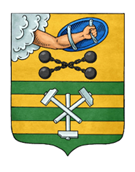 ПЕТРОЗАВОДСКИЙ ГОРОДСКОЙ СОВЕТ27 сессия 29 созываРЕШЕНИЕот 14 июня 2024 г. № 29/27-408О награждении Почетной грамотой Петрозаводского городского Совета Лазарева В.Н.В соответствии с пунктом 7 Положения о Почетной грамоте Петрозаводского городского Совета», утвержденного Решением Петрозаводского городского Совета от 16.12.2022 № 29/14-200, на основании ходатайства Председателя Петрозаводского городского Совета Петрозаводский городской СоветРЕШИЛ:Наградить Почетной грамотой Петрозаводского городского Совета Лазарева Валерия Николаевича, специалиста по музейно-выставочной деятельности Центра Воинской Славы Петрозаводска Благотворительного фонда Сергея Пирожникова «ОСНОВА», за добросовестный труд, активную деятельность по сохранению и популяризации военно-исторического наследия города Петрозаводска и личный вклад в военно-патриотическое воспитание детей и молодежи.ПредседательПетрозаводского городского Совета                                             Н.И. Дрейзис